PATTO EDUCATIVO DI CORRESPONSABILITÀai sensi dell’art.5 bis dello statuto delle studentesse & degli studenti D.P.R. 21 novembre 2007, n. 235I genitori dello studente __________________ classe________ sezione ____________e il Dirigente Scolastico dell'IstitutoVisto il D.M. n. 5843/A3 del 16/10/2006 “Linee di indirizzo sulla cittadinanza democratica e legalità”Visto l'art. 3 del DPR 235/2007Visto il Codice di ComportamentoVisti i Regolamenti in vigore nell'IstitutoVisto il PTOF 2019-2022Visto il Piano Scuola 2020/2021Preso atto che:La scuola è un luogo di crescita civile e culturale che valorizza la persona, formando una comunità educante in cui ragazzi e adulti, docenti e genitori, vengano coinvolti in un'alleanza educativa per proporre obiettivi e valori da trasmettere, per costruire insieme identità, appartenenza e responsabilità. la formazione e l'educazione sono processi complessi e continui che richiedono la cooperazione, oltre che dello alunno/studente, della scuola, della famiglia e dell'intera comunità scolastica; la scuola non è soltanto il luogo in cui si realizza l'apprendimento, ma una comunità organizzata dotata di risorse umane, materiali e immateriali, tempi, organismi ecc che necessitano di interventi complessi di gestione, conservazione, partecipazione e rispetto dei regolamenti;tenuto conto dell’emergenza vissuta nello scorso anno scolastico e la necessità di un apprendimento in sicurezza; sottoscrivono il Patto Educativa di Corresponsabilità aggiornato in seduta di Consigli di Istituto il 31/08/2020, è valido per tutto il periodo di permanenza nell'Istituto.DOCENTII docenti hanno il dovere di:I docenti hanno il dovere di garantire l’apprendimento in sicurezza secondo le norme vigenti, mettendo a disposizione di ogni alunno/a le competenze digitali e trasversali, assicurando gli spostamenti nei vari spazi laboratoriali con l’uso di mascherine personali dopo aver disinfettato le mani;fornire una formazione culturale qualificata nel rispetto delle idee, dell’identità dell’alunno, dei suoi ritmi e tempi di apprendimento;incoraggiare il progresso nell’apprendimento e l'autostima negli studenti;rispettare la cultura e la religione delle famiglie e degli studenti;attivare percorsi di studio che garantiscano il rispetta della normativa vigente, la prevenzione del disagio e della dispersione;offrire iniziative concrete per il recupero di situazioni di “ritardo e di svantaggio, al fine di favorire i successo scolastico e a promuovere ed incentivare il merito;favorire la piena integrazione degli studenti diversamente abiti o degli studenti s:ranieri, per creare un ambiente sereno e favorevole alla crescita;far conoscere alle famiglie in modo semplice e dettagliato il proprio percorso di lavoro e fornire indicazioni su come sostenere il percorso scolastico dei figli;avviare un processo di autovalutazione da condividere con le famiglie;mantenere il segreto professionale nei casi e nei modi previsti dalla normativa; :creare un clima di reciproca fiducia, stima e collaborazione con gli studenti e tra gli studenti con le famiglie;vigilare sui comportamenti e sulla sicurezza degli studenti in tutte le attività e gli ambienti scolastici;non utilizzare i telefori cellulari e non fumare durante le attività scolastiche offrendo agli studenti un modello di riferimento esemplare.GENITORII genitori hanno il dovere di:Rispettare le norme di sicurezza imposte dalla legge garantendo l’ingresso e l’uscita secondo le disposizioni date e vietando l’ingresso in aula dei bambini febbricitanti con la temperatura superiore ai 37,5 ° o con sintomi respiratori riconducibili al Covid-19. prelevare il proprio figlio se portatore di episodi febbrili o sintomi respiratori di una certa entità individuati in classe dalle docenti e riferiti al personale preposto alla tutela della salute di tutti;consegnare dopo 3 giorni di assenza il certificato di rito;valorizzare il ruolo della Scuola e dei docenti, instaurando un clima di dialogo e di reciproca collaborazione, positivo per la crescita dei figli; rispettare il ruolo e la funzione degli insegnanti senza interferire nelle scelte metodologiche e didattiche;favorire l’assidua frequenza dei propri figli alle lezioni e far rispettare l'orario d’ingresso a scuola;tenersi costantemente informati sull'andamento didattico e disciplinare dei propri figli nei giorni e nelle ore di ricevimento dei docenti;controllare quotidianamente le comunicazioni provenienti dalla scuola;permettere assenze solo per motivi validi e di ridurre il più possibile le uscite e le entrate fuoriorario;rispettare le modalità di giustificazione delle assenze, dei ritardi e delle uscite anticipate; partecipare con regolarità ed attivamente alle riunioni previste con gli insegnanti (colloqui o incontri di interclasse allargati) e alle iniziative di formazione e informazione, anche con l'intervento di esperti, che la scuola propone;accettare con serenità e spirito di collaborazione gli eventuali richiami o provvedimenti disciplinari a carico del figlio finalizzati alla sua maturazione;educare i figli a mantenere un comportamento corretto in ogni circostanza e in ogni ambiente; curare l'igiene e l'abbigliamento decoroso dei figli;Invitare il proprio figlio a non far uso in classe di cellulari o di altri dispositivi elettronici o audiovisivi;Rifondere i danni arrecati per dolo o colpa grave.STUDENTIGli studenti hanno il dovere di:Riconoscere e rispettare l’urgenza delle misure di sicurezza adottate dall’Istituto per il bene comune (uso di mascherine, lavaggio disinfettante delle mani)riconoscere e rispettare il ruolo di guida del Dirigente scolastico e del personale ATA e tenere nei confronti degli stessi lo stesso rispetto, anche formale (linguaggio, atteggiamento, abbigliamento), che richiedono per se stessi e consono ad una corretta convivenza civile;frequentare regolarmente le lezioni e arrivare puntuale in classe rispettando le norme disciplinari del Regolamento d'istituto:prestare attenzione durante le lezioni e favorirne lo svolgimento con la partecipazione attiva ed evitando i disturbi; svolgere regolarmente ed in modo accurato il lavoro scolastico sia in classe sia a casa;educarsi gradualmente alla pratica di un apprendimento digitale utilizzando le risorse di Istituto (LIM e Computer)avere sempre con sé tutto il materiale occorrente per le lezioni, il diario, i! libretto personale o quaderno delle comunicazioni e non condividerlo con i pari;educarsi a parlare con i docenti di situazioni problematiche personali o che riguardano la classe, per cercare una soluzione, nel rispetto di tutti;riferire in famiglia le comunicazioni provenienti dalla scuola e dai docenti;rispettare i richiami dei docenti, senza fare polemica;non offendere i docenti, né i compagni, né esercitare atti di bullismo;rispettare gli ambienti scolastici;chiedere di uscire dall'aula solo in caso di necessità ed uno per volta;non portare a scuola telefoni cellulari, apparecchi di altro genere o altri oggetti che esulano dal contesto scolastico (è previsto il ritiro immediato e la riconsegna ai genitori);non portare a scuola oggetti pericolosi per sé e per gli altri;Il genitore, sottoscrivendo l'istanza d'iscrizione, assume impegno:ad osservare le disposizioni contenute nel presente patto di corresponsabilità e nelle carte richiamate;a sollecitarne l'osservanza da parte dell'alunno/studente.Il Dirigente scolastico, in quanto legale rappresentante dell'istituzione scolastica e responsabile gestionale, assume l’impegno affinché i diritti degli studenti e dei genitori richiamati nel presente patto siano pienamente garantiti.Il genitore, nel sottoscrivere il presente patto è consapevole che:le infrazioni disciplinari da parte dell’alunno/studente possono dar luogo a sanzioni disciplinari;nell'eventualità di danneggiamenti o lesioni a persone la sanzione è ispirata al principio della riparazione del danno (art. 4, comma 5 del DPR 249/1998, come modificato dal DPR 235/2007).Il presente patto va firmato e restituito alla docente di classe. Lo stesso è parte integrante del fascicolo personale dell’alunno.                           Il Genitore                                                                         Il Dirigente Scolastico               _____________________                                                 Prof.ssa Colabella Pia Maria Rosaria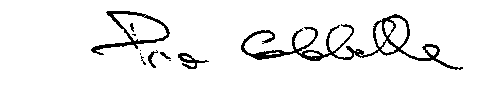 